3 февраля  на базе  МБОУ ЦДЮТиЭ г.Амурска прошли районные соревнования по северному многоборью .В программу соревнований вошли такие виды: тройной национальный прыжок , бег с палкой (2, 3 км), метание тынзяна на хорей, прыжки через нарты.  От нашей школы в соревнованиях приняли участие следующие ребята: Дмитриева Александра, Бельды Павел, Гатилов Виктор, Ван Анастасия, Канин Юрий. Борьба была очень трудная, особенно у мальчиков в младшей группе. Однако, наши ребята показали достойную подготовку и закончили участие в этих соревнованиях со следующими результатами:Дмитриева Александра  - 1 место в беге с палкой, 2 место в национальном тройном прыжке,  1 место по прыжкам через нарты, 1 место в общекомандном зачете.Бельды Павел -  3 место по тройному прыжку, 1 место по прыжкам через нарты, 1 место в беге   с палкой , 2 место в общекомандном зачете. Гатилов Виктор – 2 место  в беге   с палкой.Канин Юрий – 3 место  в беге  с палкой.По окончанию соревнований ребятам были вручены медали, грамоты  и кубки  за победы в различных видах соревнований, а так же  дети получили памятные  и сладкие подарки от спонсоров компании «Полиметалл». Спасибо всем за организацию и проведение таких мероприятий.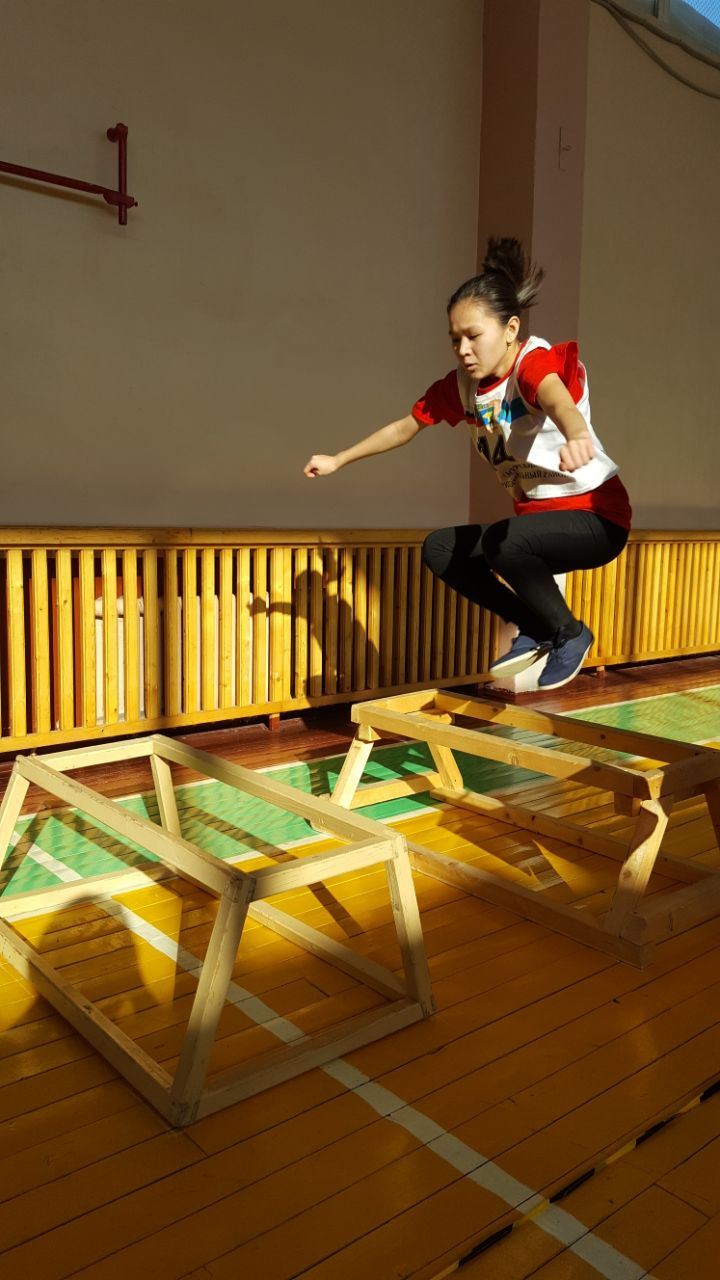 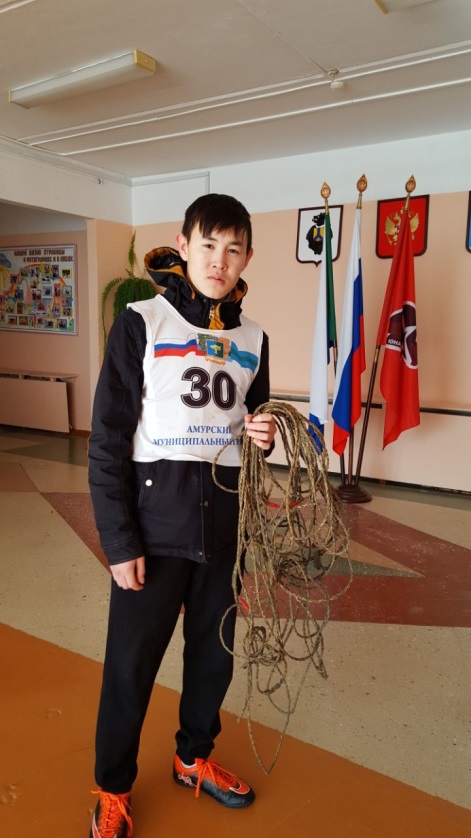 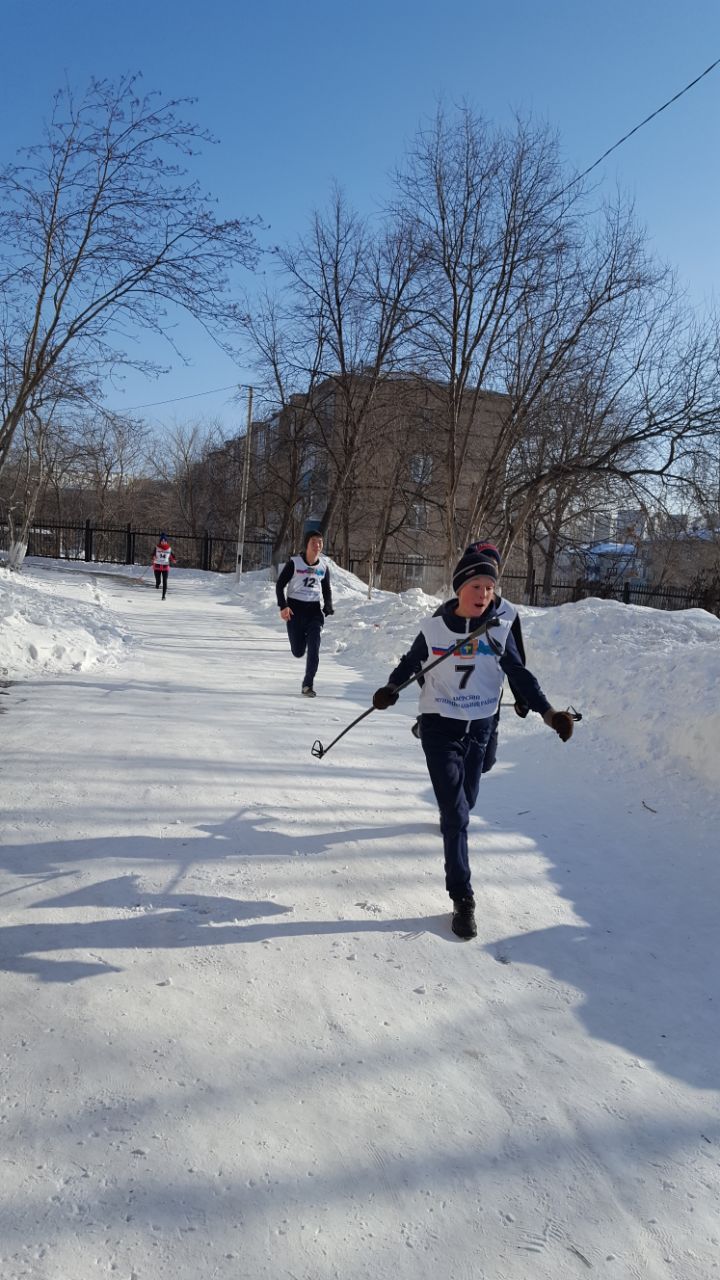 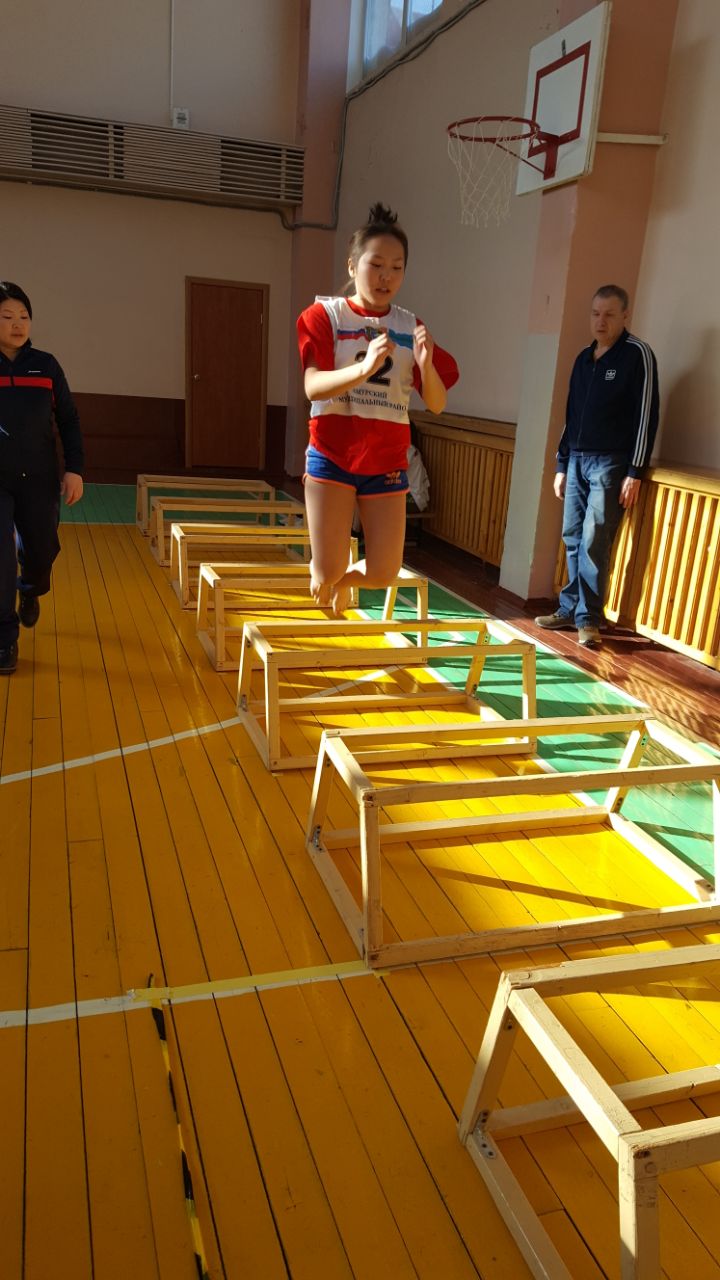 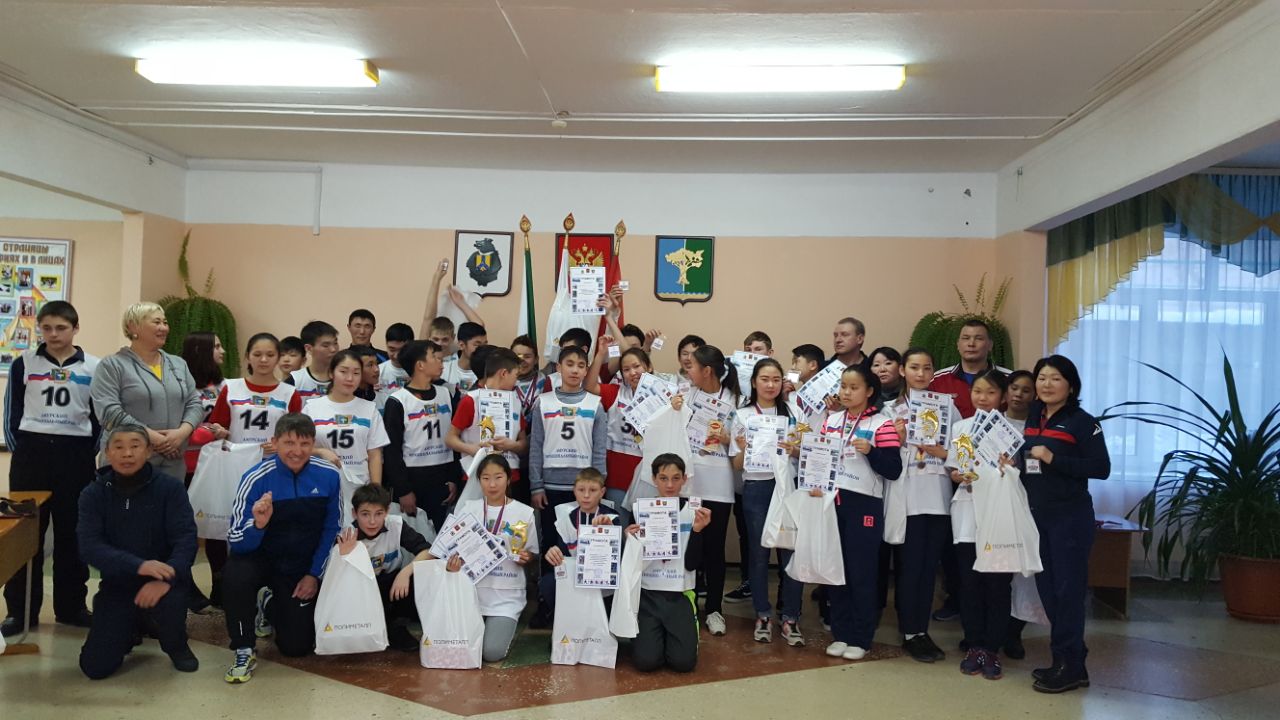 